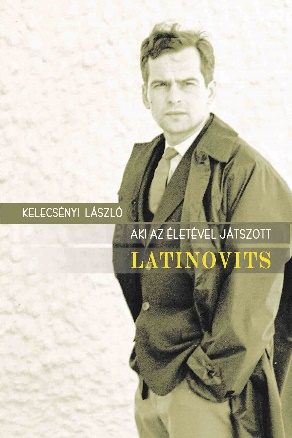 Szepesi DóraA szóvillantó titánInterjú Kelecsényi Lászlóval Latinovits ZoltánrólLatinovits Zoltán negyvenöt éve már csak hang- és filmfelvételek jóvoltából van köztünk, meg szövegekkel, amiket ő írt, s amiket róla írtak. Kilencvenedik születésnapjára újra megjelent, Aki az életével játszott címmel Kelecsényi László kötete a 2021-es Ünnepi Könyvhétre a Noran Libro kiadásában.PRAE.HU: Egy furcsa szerkezetű könyvet tett közzé ismét. Több mint negyven kortárs művész és újságíró szólal meg benne. Hogyan válogatott a külön-féle szövegek közül?Minőség, minőség, minőség. Nem lehetett elhallgatni az ellen-véleményeket sem. Jó, „ütős” gondolatokat akartam újra közzétenni. Róla rengeteget írtak, akár egy másik kötetet is össze lehetett volna állítani.PRAE.HU: Találkozott Latinovitscsal? Beszélgetett vele?Személyesen soha. Általában kerültem az ismerkedést azokkal, akikről később írtam. Kétszer voltam a közelében. Az Egyetemi Színpa-don, amikor Kassák Lajos félórás versét (A ló meghal, madarak kiröpülnek) szavalta diákok, amatőr versmondók között. A fellépés után nem tűnt el a hátsó kijáraton, hanem kijött arra nevezetes hosszú folyosóra, a piarista kápolna előterébe. Kiosztott pár autogramot, aztán magányosan távozott. Másodszor a Rádió Pollack Mihály téri pénztáránál álltam mögötte a sor-ban. Ott még nem gondoltam, hogy írni fogok róla, s hogy ilyen sok kiadást él meg a könyvem. Amikor nem sokkal tragikus halála után akkori munkahelyem tudományos osztályvezetője azt a mondta a fülem halla-tára, hogy Latinovits kellőképpen üres személyiség volt ahhoz, hogy sok mindent eljátsszon, eldöntöttem, hogy róla írom a Zbigniew Cybulski szí-nész után következő portrémat. 1978-ban még csak a filmszerepeivel fog-lalkoztam. Így is három évig tartott, mire a kis könyvem megjelent. Aczél Györgynek nem volt ínyére a körülötte kialakuló kultusz.PRAE.HU: Színházi szerepei közül miket látott?Sajnos sokkal kevesebbet, mint amennyit láthattam volna. Kései bánat, hogy miket hagytam ki. Láttam őt Cipollaként még a Körszínház-ban, és láttam a Tótékat a Paulay Ede utcában. A Ványa bácsit utólag egy megmentett videoszalagról a Vígszínház egyik majálisán. Épp ezért akkor csak filmszínészportrét mertem írni róla.PRAE.HU: Hogyan jutott eszébe ennek a mostani könyvnek a szerkezete, hogy másokat beszéltet, véleményeket ütköztet, s csak néha szól közbe?Megragadott a lehetőség, hogy az eisensteini filmmontázs – amikor is az egymást követő képsorok vagy szövegek szembesítése vagy ütköz-tetése kifejez valami harmadik gondolatot, eszmét – elméletének bűvöle-tében szembesíteni tudok egymással neves szerzőket. A módszer segít-ségével hitelesebb képet nyújtok az olvasóknak, mintha csak az én véle-ményemet hallanák.PRAE.HU: Mondjon egy-két nevet a könyvében megszólalók közül!Örkény István, Koltai Tamás, Őze Lajos, Cserhalmi György, Vámos László, Darvas Iván és sokan mások.PRAE.HU: A fülszövegben az is olvasható, hogy ebben a könyvben majd-hogynem több rossz szó hangzik el róla, mint dicséret.Ennyi év után jogunk van a teljes igazsághoz. Azzal nem emeljük az ő színház- és filmtörténeti jelentőségét, ha csak fényezzük, ha talapzatot költünk jelképes szobra alá. Tudjuk, hogy „balhés” személyiség volt. De botránykönyve, a Ködszurkáló sok-sok mondata, kritikája még ma is érvé-nyes, tetézve a teátrumi világ azóta zajló eseményeivel.PRAE.HU: A halála körülményei is még mindig vita tárgyát képezik. Nem jutott nyugvópontra a baleset vagy tervszerű öngyilkosság kétféle álláspontja. Erről mi a véleménye?Jól ismerem az eltérő vélekedéseket. A kötetben megkísérlek egy harmadik vagy inkább két és feledik verziót felvázolni.PRAE.HU: Megtudott valami újat arról a kora nyári tragikus estéről?Egy öngyilkosság „szakértő”, Lev Tolsztoj segítségével próbálok újat mondani. Most nem részletezem, lepődjenek meg a kötet olvasói. Egyéb-ként az a júniusi este a mai napig tisztázatlan. A rendőrségi jegyzőkönyv bizonyíthatóan meghamisította a tényeket. Később tragikomikus esemé-nyek is történtek. Például egy nyugdíjas vasutas, aki a városligeti Közle-kedési Múzeumban a terepasztalt igazgatta a gyerekeknek, egy riportban odahazudta magát a gázoló mozdony vezetőfülkéjébe.PRAE.HU: Annyit változott Latinovits halála óta a színház világa. Mi a maradandó a játékából?Leginkább az, hogy szakított az úgynevezett leszúrt lábú színészet-tel. Fotók, felvételek igazolják ezt. Ahogy Rómeóként lóg a ravatal kariká-ján, vagy amiként Cipollaként meghal, amikor Kozák András, a pincérfiú lelövi őt a Thomas Mann-műben. Ma már ez az úgynevezett zsigeri szín-játszás természetes. Ebben volt úttörő.PRAE.HU: És a filmek? Rengeteget játszott mozi- és tévé-produkciókban. Olykor, tudjuk, kifejezetten pénzkeresési okokból is.Mégsem láttam rossznak. Rossz filmben sokszor játszott, nem neki való feladatokat is vállalt, de még Miska főpincérnek is el tudtam fogadni a Csárdáskirálynőben. Decens, ősz úriember lett belőle, tényleg olyan, mint egy fizetőpincér.PRAE.HU: Aki talán Krúdyból sétált át oda. Vajon egy kicsit olyan volt, mint Szindbád?Nem egészen. Az a film egyszeri csoda. Három zseni, Latinovits mellett Huszárik és Sára Sándor egyszeri együttműködése…PRAE.HU: Nem tartja kissé elcsépeltnek a zseniként hivatkozást? Meg kellene pontosabban magyarázni, mi ennek a hatásnak a titka.Meg lehet kísérelni. Legelébb Krúdy, aki az egész világot átfogó szövegtestet hagyott az utókorra. Aztán jött Huszárik, aki évek hosszú munkájával előbb forgatókönyvi szinten összerakott az írói világot meg-ragadó anyagot. Választott egy olyan képíró mestert, aki látvánnyá ál-modta a szövegkönyvet, amelybe Latinovitsnak saját színészi alkatát le-gyűrve bele kellett illeszkednie. Mindenkinek összejött minden.PRAE.HU: Meggyőzően hangzik. De mi marad belőle, a színészből a Szindbádon kívül és túl?Ha nagyon szigorúak vagyunk vele, s már nem emlékezünk a szín-padi játékára, és elsiklunk a valóban sok feledhető filmprodukció fölött – a hangja, a versmondása. „Szóvillantó titán”, ez Grétsy László nyelvész-professzor anagrammája.PRAE.HU: Sokan modorosnak tartják a szavalását.Modoros? Meglehet. De ha egy magyartanár van olyan bölcs, hogy beviszi az órára A walesi bárdok hangfelvételét, biztosan megragadja a gyerekeket, s nyert ügye van Arany János tanításában. S nem irigylem a színészt, aki Adyt vagy József Attilát akar előadni Latinovits után. Leg-alább ebben a két költőben verhetetlen, mert életrajzi azonosságok segí-tették őt a poéták „versen érésében”. Ebben egészen biztos vagyok.PRAE.HU: Mi vezette újra meg újra Latinovitshoz? Ha jól tudom, most negyedszerre jelenik meg vele foglalkozó kötete.Nem a pénzkeresés. Még csak nem is egy folyamatos önhelyesbítési kényszer, azaz a teljesség hajszolása. Írással nálunk nemigen lehet vagyont szerezni. Ha erre vágytam volna, más pályán kellett volna mozognom. Azért szeretem őt, s azért térek vissza minduntalan hozzá, mert van benne valami, ami belőlem nagyon hiányzik. Megtette azokat a lépéseket, amiket én sose mertem. Elment a falakon túlra. Teljes volt az élete, még ha rövid is.Megjelent: prae.hu 2021. 09. 01.Kelecsényi László: Aki az életével játszott – Latinovits Noran Libro Kiadó, 2021.